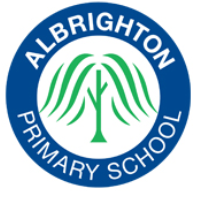 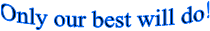 PERSON SPECIFICATION: Teaching Assistant L3 KS1CategoryEssentialDesirableQualifications & TrainingChild Care qualification min equivalent to L3 Teaching AssistantExperienceRecent Experience of working in schoolExperienced in teaching whole class for PPA or short- term absence.Trained in teaching synthetic phonicsKnowledge, skills and understandingHave a secure knowledge of a range of teaching strategies to ensure progress of pupilsHave a creative approach to teaching and learning to enthuse all learners.Excellent Literacy and Numeracy skills equivalent to GCSE Level 4/C or aboveFull working knowledge of ICT to support learningFull working knowledge of relevant policies/codes of practice/legislationPersonal AttributesChild-centred and nurturingPositive, ‘we can do’ attitudeSelf-motivated and ability to motivate othersGood communicatorCommitment to continue own professional developmentTeam PlayerFlexible 